Directions to the Chicopee Police Training Center15 Court St Chicopee, MA 01020From Points East or West:Take I-90 (Mass Turnpike) to Exit 49; Bear right at fork towards Rt33 Chicopee/WestoverTurn right on Rt33 SouthDrive one mile and cross bridge at Chicopee FallsStay in the right lane on bridge; on the other side, bear right following the sign towards Chicopee Center onto Church StTurn right onto Court St, then left into the parking lotFrom Points North:Take I-91 South to Exit 11 (I-90 Mass Turnpike); follow signs to I-90 East Worcester/BostonFollow above directions From Points East or WestFrom Points South:Take I-91 North to Exit 6 (I-291 East to I-90 Boston)Continue on I-291 for five miles taking Exit 7 onto I-90 (Mass Turnpike) interchange; bear right on I-90 West AlbanyFollow above directions From Points East or West*Above directions are the simplest; GPS directions MAY give you more direct/shorter directionsHOTEL LIST	          Hotel				       Dist. to HQ	Ave. Nightly RateHampton Inn Chicopee/Springfield		1.7 mi			~ $140Residence Inn Springfield/Chicopee		1.4 mi			~ $180Residence Inn West Springfield			4.5 mi			~ $140Hampton Inn West Springfield			4.2 mi			~ $150Sheraton Springfield				5.4 mi			~ $160Hampton Inn Springfield/Downtown		6.0 mi			~ $140Hilton Garden Inn Springfield			6.2 mi			~ $140There are other hotels/motels in the area with similar or different price points. List provided is based on past user recommendation. Listed rates are recent without government or association discount codes.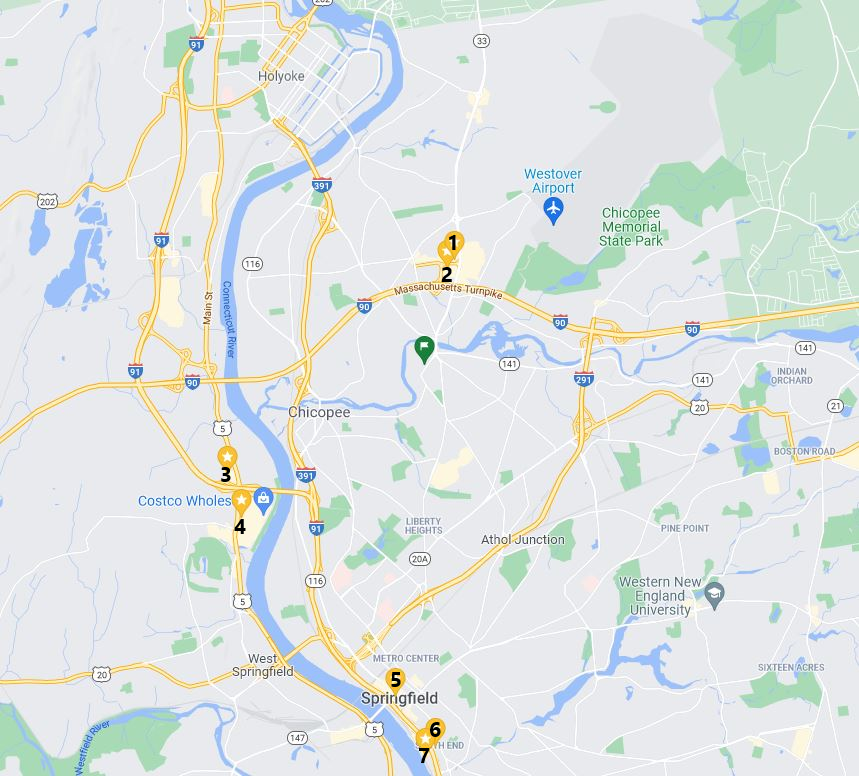 *Green Flag (centered) is CPD Training Center – 15 Court St Chicopee, MA 01020